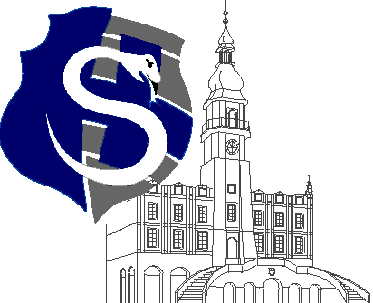 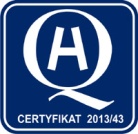 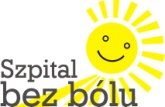 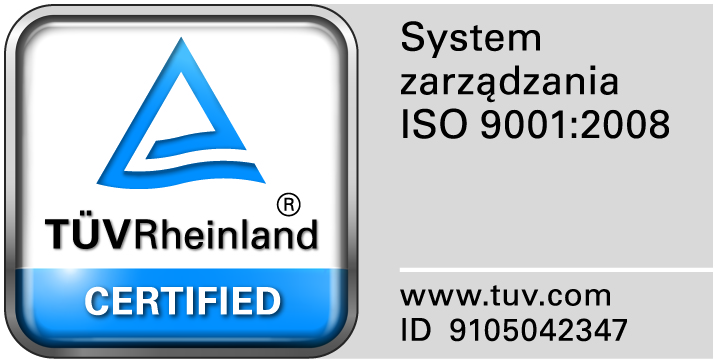 					                                                                                                                  									Zamość 2015-03-12	Wszyscy zainteresowani WykonawcyDot: Przetargu nieograniczonego nr 3/ZO/15 na : sukcesywną dostawę środków czystości. Zamawiający przesyła treść pytań nadesłanych do w/w postępowania wraz z odpowiedziami:Pytanie 1.Informujemy że w związku z Ustawą o Systemie Oceny Zgodności atesty PZH nie są wymagane dla produktów chemii gospodarczej i profesjonalnej. Za wprowadzenie danego produktu na rynek odpowiada producent zgodnie z Ustawą  o Preparatach i Substancjach Chemicznych. dotyczy zadania nr 1 pozycja 1,2,9,10,13Czy w związku z powyższym Zamawiający odstąpi od wymogu posiadania atestów PZH i dopuści preparaty  chemii gospodarczej i profesjonalnej które posiadają jedynie aktualne karty charakterystyki ?Odpowiedź: TAK